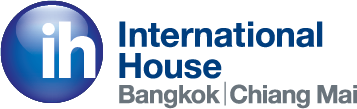 Cambridge CELTA Application FormPART 1Please enter the centre (Bangkok, Chiang Mai or Phuket), date and number of the course you are applying for: Course DetailCentre:  			Course Code: 				Course start date:  Personal Details (For identification purposes for Cambridge ESOL regulations)Identification Type:	☐Passport *		☐Thai National I.D *Identification Number:Surname:					First Name:					Title:Address:Date of Birth:					Nationality:Tel No (Home): 				Tel No (Work): 		E-mail address:				Skype:First Language:				Present Occupation:Next of kin:Contact information for next of kin:Attention Please Note:1.  Please bring your passport on the first day of the course to show you are indeed that trainee.2. Please use just one email address consistently to communicate with us throughout the application process to avoid missing any messages.3. Check your junk mail box if you do not receive your acceptance letter within 24 hours of your interview.Please read the points below and type your name and the date at the bottom as acknowledgement.General course informationThe one month CELTA is a very intensive experience which requires you to work long hours each day and attend 100% of the timetabled course. If you are away from the course due an illness, then you need to provide a doctor’s note or a medical certificate to explain your absence. You need to be in a good state of physical, mental and emotional health to give yourself the best chance of passing. Please let us know if there are any health issues which could potentially affect your performance on the course – this could be an allergy, a pre-existing condition, or any medication you take. It is useful if we know about these in advance so we can help you if need be. Please write here ________________ ________________________________________________________________________________ Please be aware that with guidance and support from the tutors you will be teaching on the second or third day of the course.   The vast majority of candidates pass the course although there is a small number who either fail or withdraw before the end of the course. The course is continuously assessed so you will be aware of your progress every step of the way and if you are in danger of failing the course we will let you know and will offer relevant guidance and support to help you.Please also be aware that once the course starts, no refunds are possible. Before the course, please check our terms and conditions at www.ihbangkok.com/terms for more information.I understand that if I cannot formally prove my C1 level of English with an English exam qualification, the person interviewing me will do their best to ascertain that I have an adequate level of spoken and written English before offering me a place on the course. I also understand that I should continue to demonstrate an appropriate level of spoken and written English on the course, as this is a requirement of all trainee teachers whilst completing the course.Preparing for the courseOn acceptance to the course we will send you a pre-course task with an answer key. It is intended as a self-study exercise. You will need to do relevant research to help you complete the tasks (refer to the background reading list at the front of the Pre Interview task sheet) before checking the answers. We strongly advise all our trainees to complete this as it will give you a good understanding of what to expect on the course.We offer a Grammar Refresher course which takes place on the Thursday and Friday before all CELTA courses (except Feb and Aug courses). It involves workshops looking at common language areas, terminology and some useful teaching techniques to help you before the course begins. It also gives candidates a chance to meet other trainees and get to know the centre before starting the course. We have had very positive feedback from candidates who have taken the course and it is offered as an optional extra for any interested candidates.  After the course, we also offer an Introduction to Young Learners course on the following Monday and Tuesday (except Jan and Jul courses).  This is a very practical course that gives course participants lots of engaging and useful activities to take-away and use in their lessons. It also looks at common problems teachers face in the YL classroom and offers practical solutions to ensure classes run smoothly. This is a useful course to bridge the gap between teaching adults and younger learners. You need to arrange your own visa. A 30 day visa exemption on arrival is possible for some nationalities, which can be extended by another 30 days locally. However, we strongly recommend that you get a 60-day tourist visa to cover you for the duration of the course and your stay in Thailand. You should consider arranging travel/medical insurance as well as study abroad insurance to insure your course fees, if you can. I have read, understood, and agree to all of the above points:Name: 								Date:                                               FORMAL EDUCATION AND QUALIFICATIONSIf your first language is not English, please indicate your level of proficiency in both spoken and written English.Please provide details of any other languages you speak and indicate your level of proficiency.Please provide details of any experience you have of Teaching English to Speakers of Other Languages and of any qualifications you hold. (Previous experience is not a requirement for CELTA courses) Please provide details of any other relevant teaching / training experience you have:How did you hear about the CELTA course at IH Bangkok & IH Chiang Mai?Please provide details of any medical disability that might affect your ability to complete the courseReferees: Please add the details of 2 people who could vouch for your suitability for the course. These could be personal, academic or employment related. Generally, it is not necessary to contact them, but we may do so in order to support your application.PART 2 (PERSONAL STATEMENT)In the space provided, please explain why you want to do the course and why you feel you would be a successful teacher of English to Speakers of Other Languages (100-150 words):Having read all the information on this site (and on other websites), what would you expect your strengths and weaknesses to be on the CELTA course? Think about:Managing your time on an intensive course Dealing with peers and trainersTaking and giving constructive criticismCollaborating in groupwork activitiesAwareness of grammatical and vocabulary problems for learners of English(100-200 words)PART 3 (Language Awareness)Part One - GrammarLook at this sentence:“CELTA can be an intense experience, but trainees usually love it.”Put the words into the correct categories below:1.2 Look at the sentences below – identify the TENSE in bold in each one and briefly describe why that tense is used.1.3 We also need to help learners understand the FORM of the tenses, so they know how to construct it on their own. Look at the example and analyse the other sentences similarly, identifying the tense and breaking it down into its components.1.4 Look at these following pairs of sentences and first identify the difference in MEANING between the 2. Use simple language a learner could understand. The consider other ways to make it clear in the classroom (a situation, visuals etc.)Part Two - Vocabulary2.1 How would you explain the difference in meaning and use between the following pairs of words to a learner of English? Try to use language in your explanations which you would expect a learner to be able to understand easily.Part Three - Pronunciation3.1 Think of a person that you know who does not speak English as their first language. What difficulties does he/she have with phonology? List at least three.3.2 Please put the number of syllables in the brackets after the words and underline the stressed syllable within each wordPart Four - Teaching and Learning4.1 Imagine you’ve been asked by a pre-intermediate class, a multi-lingual class of 12 adult students, to teach adjectives of appearance (muscular, skinny, good-looking etc.) How could you introduce the words to the students so they understand them? Then how could you provide the students with opportunities to practice using this vocabulary?  In particular, consider communicative speaking activities.Write your ideas below in continuous prose (200-300 words).☐ Bangkok and Board☐ Chiang Mai Xtra☐ Rayong & Relax package☐ Zhuhai China and Board☐ Course OnlySchool/College/UniversityQualifications ObtainedDatesNameNamePositionPositionEmail addressEmail addressNoun (x3)Verb (x2)Modal verbadjectiveadverbarticleconjunctionpronounCELTASentenceTenseWhy is it used?Eg. I was watching TV at 5pmyesterday.Past continuousTo describe an action in progress at a particular time in the past.a. I’ve known him all my life.b. I met my boyfriend in 2012c. We had already chatted on Facebook before we met.d. Easter will be celebrated inApril next year.Eg. I was watching TV at 5pmyesterdaypast continuous (or progressive) =subject	+  was / were	+  verb + ‘-ing’ (or present participle)a. I’ve been living here for more than 10 yearsb. I’ll be leaving here on Fridayc. Toyota cars are made in Japana. I stopped to talk to her    vs.    I stopped talking to herWhat’s the difference?How could you make this clear for students?b. He has read the book            vs.         He has been reading the bookWhat’s the difference?How could you make this clear for students?c. She must take the keys        vs       She must have taken the keysWhat’s the difference?How could you make this clear for students?a. borrow - lend b. overweight - fat c. win - beata.photograph (  )photographer (  )photographic (  )b.politics (  )political (  )politician (  )